FORMULARZ OFERTOWY z uwzględnieniem zmian do dnia 12.01.2021 r.W nawiązaniu do opublikowanego ogłoszenia o przetargu nieograniczonym w postępowaniu o udzielenie zamówienia publicznego: Dostawa piętnastu fabrycznie nowych niskopodłogowych przegubowych autobusów komunikacji miejskiej 
w 2021 roku dla PKM, Sp. z o.o. z siedzibą w Gliwicach, Nr sprawy: PN/UZP/TT/2/2020Oferujemy wykonanie dostawy objętej zamówieniem.Za wykonanie dostaw objętych zamówieniem - zgodnie z wymogami zawartymi w Specyfikacji Istotnych Warunków Zamówienia - oferujemy zgodnie z Załącznikiem B Formularza Ofertowego następującą cenę (łączna wartość za wszystkie dostarczane pojazdy):Oświadczamy, że akceptujemy warunki płatności zgodnie z wymogami określonymi w Ogólnych warunkach umowy. Oświadczamy, iż zapoznaliśmy się z treścią „Specyfikacji Istotnych Warunków Zamówienia” i uznajemy się za związanych określonymi w niej postanowieniami i zasadami postępowania.Oświadczamy, iż uważamy się za związanych niniejszą ofertą przez czas wskazany w „Specyfikacji Istotnych Warunków Zamówienia”.Oświadczamy, że zawarte w „Specyfikacji Istotnych Warunkach Zamówienia” Ogólne warunki umowy zostały przez nas zaakceptowane i zobowiązujemy się do zawarcia umowy na ww. warunkach, w miejscu i terminie wyznaczonym przez Zamawiającego w przypadku wyboru naszej oferty. Jesteśmy świadomi, że w przypadku nie zawarcia umowy z naszej winy wniesione przez nas wadium ulega przepadkowi. Deklarujemy, iż wszystkie oświadczenia, informacje, dokumenty złożone w ofercie są kompletne, prawdziwe i dokładne w każdym szczególe.Oświadczamy, iż znana jest nam treść art. 297 §1 kodeksu karnego  „Kto, w celu uzyskania dla siebie lub innej osoby kredytu, pożyczki bankowej, gwarancji kredytowej, dotacji, subwencji lub zamówienia publicznego, przedkłada fałszywe lub stwierdzające nieprawdę dokumenty albo nierzetelne, pisemne oświadczenia dotyczące okoliczności mających istotne znaczenie dla uzyskania takiego kredytu, pożyczki bankowej, gwarancji kredytowej, dotacji, subwencji lub zamówienia publicznego, podlega karze pozbawienia wolności od 3 miesięcy do lat Wadium o wartości ....................................................... zł zostało wniesione w dniu .................................... w formie ................................................ .Na czas prowadzonego postępowania wyznaczamy:osobę do bezpośrednich kontaktów z Zamawiającym w sprawie niniejszego zamówienia publicznego (podać: imię, nazwisko, stanowisko służbowe, nr telefonu) ……….………………............... ................................................................................................................... oraz podajemy:adres do korespondencji: ……………………………………………………………....................................................................................................................................................................................................................... .nr faksu do korespondencji: …………………………………………….......................................................... …… ……..........................................................................................................................................................nr konta bankowego: (do umowy) ................................................................................................................................................................................................................................................................................................. .Oświadczamy, że wypełniliśmy obowiązki informacyjne przewidziane w art. 13 lub art. 14 RODO wobec osób fizycznych, od których dane osobowe bezpośrednio lub pośrednio pozyskałem w celu ubiegania się o udzielenie zamówienia publicznego w niniejszym postępowaniu.*Na ............. kolejno ponumerowanych stronach składamy całość oferty.Załącznik A: ” Standardowy formularz jednolitego europejskiego dokumentu zamówienia” Część I: Informacje dotyczące postępowania o udzielenie zamówienia oraz instytucji zamawiającej lub podmiotu zamawiającego W przypadku postępowań o udzielenie zamówienia, w ramach których zaproszenie do ubiegania się o zamówienie opublikowano w Dzienniku Urzędowym Unii Europejskiej, informacje wymagane w części I zostaną automatycznie wyszukane, pod warunkiem że do utworzenia i wypełnienia jednolitego europejskiego dokumentu zamówienia wykorzystany zostanie elektroniczny serwis poświęcony jednolitemu europejskiemu dokumentowi zamówienia. Adres publikacyjny stosownego ogłoszenia w Dzienniku Urzędowym Unii Europejskiej:  Numer ogłoszenia w Dz.U.: 2020/S 245-608648Jeżeli nie opublikowano zaproszenia do ubiegania się o zamówienie w Dz.U., instytucja zamawiająca lub podmiot zamawiający muszą wypełnić informacje umożliwiające jednoznaczne zidentyfikowanie postępowania o udzielenie zamówienia:W przypadku gdy publikacja ogłoszenia w Dzienniku Urzędowym Unii Europejskiej nie jest wymagana, proszę podać inne informacje umożliwiające jednoznaczne zidentyfikowanie postępowania o udzielenie zamówienia (np. adres publikacyjny na poziomie krajowym): [….]Informacje na temat postępowania o udzielenie zamówieniaInformacje wymagane w części I zostaną automatycznie wyszukane, pod warunkiem że wyżej wymieniony elektroniczny serwis poświęcony jednolitemu europejskiemu dokumentowi zamówienia zostanie wykorzystany do utworzenia i wypełnienia tego dokumentu. W przeciwnym przypadku informacje te musi wypełnić wykonawca.Wszystkie pozostałe informacje we wszystkich sekcjach jednolitego europejskiego dokumentu zamówienia powinien wypełnić wykonawca.Część II: Informacje dotyczące wykonawcyA: Informacje na temat wykonawcyB: Informacje na temat przedstawicieli wykonawcyW stosownych przypadkach proszę podać imię i nazwisko (imiona i nazwiska) oraz adres(-y) osoby (osób) upoważnionej(-ych) do reprezentowania wykonawcy na potrzeby niniejszego postępowania o udzielenie zamówienia:C: Informacje na temat polegania na zdolności innych podmiotówJeżeli tak, proszę przedstawić – dla każdego z podmiotów, których to dotyczy – odrębny formularz jednolitego europejskiego dokumentu zamówienia zawierający informacje wymagane w niniejszej części sekcja A i B oraz w części III, należycie wypełniony i podpisany przez dane podmioty. 
Należy zauważyć, że dotyczy to również wszystkich pracowników technicznych lub służb technicznych, nienależących bezpośrednio do przedsiębiorstwa danego wykonawcy, w szczególności tych odpowiedzialnych za kontrolę jakości, a w przypadku zamówień publicznych na roboty budowlane – tych, do których wykonawca będzie mógł się zwrócić o wykonanie robót budowlanych. 
O ile ma to znaczenie dla określonych zdolności, na których polega wykonawca, proszę dołączyć – dla każdego z podmiotów, których to dotyczy – informacje wymagane w częściach IV i V.D: Informacje dotyczące podwykonawców, na których zdolności wykonawca nie polega(Sekcja, którą należy wypełnić jedynie w przypadku gdy instytucja zamawiająca lub podmiot zamawiający wprost tego zażąda)Jeżeli instytucja zamawiająca lub podmiot zamawiający wyraźnie żąda przedstawienia tych informacji oprócz informacji wymaganych w niniejszej sekcji, proszę przedstawić – dla każdego podwykonawcy (każdej kategorii podwykonawców), których to dotyczy – informacje wymagane w niniejszej części sekcja A i B oraz w części III.Część III: Podstawy wykluczeniaA: Podstawy związane z wyrokami skazującymi za przestępstwoW art. 57 ust. 1 dyrektywy 2014/24/UE określono następujące powody wykluczenia:udział w organizacji przestępczej;korupcja;nadużycie finansowe;przestępstwa terrorystyczne lub przestępstwa związane z działalnością terrorystycznąpranie pieniędzy lub finansowanie terroryzmupraca dzieci i inne formy handlu ludźmi.B: Podstawy związane z płatnością podatków lub składek na ubezpieczenie społeczne C: Podstawy związane z niewypłacalnością, konfliktem interesów lub wykroczeniami zawodowymiNależy zauważyć, że do celów niniejszego zamówienia niektóre z poniższych podstaw wykluczenia mogą być zdefiniowane bardziej precyzyjnie w prawie krajowym, w stosownym ogłoszeniu lub w dokumentach zamówienia. Tak więc prawo krajowe może na przykład stanowić, że pojęcie „poważnego wykroczenia zawodowego” może obejmować kilka różnych postaci zachowania stanowiącego wykroczenie. D: Inne podstawy wykluczenia, które mogą być przewidziane w przepisach krajowych państwa członkowskiego instytucji zamawiającej lub podmiotu zamawiającegoCzęść IV: Kryteria kwalifikacjiW odniesieniu do kryteriów kwalifikacji (sekcja  lub sekcje A–D w niniejszej części) wykonawca oświadcza, że:: Ogólne oświadczenie dotyczące wszystkich kryteriów kwalifikacjiWykonawca powinien wypełnić to pole jedynie w przypadku gdy instytucja zamawiająca lub podmiot zamawiający wskazały w stosownym ogłoszeniu lub w dokumentach zamówienia, o których mowa w ogłoszeniu, że wykonawca może ograniczyć się do wypełnienia sekcji  w części IV i nie musi wypełniać żadnej z pozostałych sekcji w części IV:A: KompetencjeWykonawca powinien przedstawić informacje jedynie w przypadku gdy instytucja zamawiająca lub podmiot zamawiający wymagają danych kryteriów kwalifikacji w stosownym ogłoszeniu lub w dokumentach zamówienia, o których mowa w ogłoszeniu.B: Sytuacja ekonomiczna i finansowaWykonawca powinien przedstawić informacje jedynie w przypadku gdy instytucja zamawiająca lub podmiot zamawiający wymagają danych kryteriów kwalifikacji w stosownym ogłoszeniu lub w dokumentach zamówienia, o których mowa w ogłoszeniu.C: Zdolność techniczna i zawodowaWykonawca powinien przedstawić informacje jedynie w przypadku gdy instytucja zamawiająca lub podmiot zamawiający wymagają danych kryteriów kwalifikacji w stosownym ogłoszeniu lub w dokumentach zamówienia, o których mowa w ogłoszeniu.D: Systemy zapewniania jakości i normy zarządzania środowiskowegoWykonawca powinien przedstawić informacje jedynie w przypadku gdy instytucja zamawiająca lub podmiot zamawiający wymagają systemów zapewniania jakości lub norm zarządzania środowiskowego w stosownym ogłoszeniu lub w dokumentach zamówienia, o których mowa w ogłoszeniu.Część V: Ograniczanie liczby kwalifikujących się kandydatówWykonawca powinien przedstawić informacje jedynie w przypadku gdy instytucja zamawiająca lub podmiot zamawiający określiły obiektywne i niedyskryminacyjne kryteria lub zasady, które mają być stosowane w celu ograniczenia liczby kandydatów, którzy zostaną zaproszeni do złożenia ofert lub prowadzenia dialogu. Te informacje, którym mogą towarzyszyć wymogi dotyczące (rodzajów) zaświadczeń lub rodzajów dowodów w formie dokumentów, które ewentualnie należy przedstawić, określono w stosownym ogłoszeniu lub w dokumentach zamówienia, o których mowa w ogłoszeniu.
Dotyczy jedynie procedury ograniczonej, procedury konkurencyjnej z negocjacjami, dialogu konkurencyjnego i partnerstwa innowacyjnego:Wykonawca oświadcza, że:Część VI: Oświadczenia końcoweNiżej podpisany(-a)(-i) oficjalnie oświadcza(-ją), że informacje podane powyżej w częściach II–V są dokładne i prawidłowe oraz że zostały przedstawione z pełną świadomością konsekwencji poważnego wprowadzenia w błąd.Niżej podpisany(-a)(-i) oficjalnie oświadcza(-ją), że jest (są) w stanie, na żądanie i bez zwłoki, przedstawić zaświadczenia i inne rodzaje dowodów w formie dokumentów, z wyjątkiem przypadków, w których:a) instytucja zamawiająca lub podmiot zamawiający ma możliwość uzyskania odpowiednich dokumentów potwierdzających bezpośrednio za pomocą bezpłatnej krajowej bazy danych w dowolnym państwie członkowskim, lub b) najpóźniej od dnia 18 kwietnia 2018 r., instytucja zamawiająca lub podmiot zamawiający już posiada odpowiednią dokumentację.Niżej podpisany(-a)(-i) oficjalnie wyraża(-ją) zgodę na to, aby [wskazać instytucję zamawiającą lub podmiot zamawiający określone w części I, sekcja A] uzyskał(-a)(-o) dostęp do dokumentów potwierdzających informacje, które zostały przedstawione w [wskazać część/sekcję/punkt(-y), których to dotyczy] niniejszego jednolitego europejskiego dokumentu zamówienia, na potrzeby [określić postępowanie o udzielenie zamówienia: (skrócony opis, adres publikacyjny w Dzienniku Urzędowym Unii Europejskiej, numer referencyjny)].Data, miejscowość oraz – jeżeli jest to wymagane lub konieczne – podpis(-y): [……]Załącznik B: „Cena oferty”Za wykonanie dostaw objętych zamówieniem  - Dostawa piętnastu fabrycznie nowych niskopodłogowych  przegubowych autobusów komunikacji miejskiej w 2021 roku dla PKM, Sp. z o.o. z siedzibą w Gliwicach - zgodnie z wymogami zawartymi w Specyfikacji Istotnych Warunków Zamówienia - oferujemy następującą cenę:Uwaga: Należy wypełniać tylko pola tabel zaznaczone szarym koloremPowyższa cena uwzględnia koszty transportu każdego dostarczanego pojazdu do siedziby PKM, Sp. z o.o  w Gliwicach, ul. Chorzowska 150Załącznik C: „Parametry techniczne oferowanych pojazdów”Uwaga: do niniejszego załącznika należy dołączyć kopię aktualnego „Świadectwa Homologacji Typu Pojazdu” lub „Świadectwa Homologacji Typu Pojazdu WE”, wraz z załącznikami, wydanego zgodnie z obowiązującymi przepisami a w szczególności na podstawie ustawy z dnia 20 czerwca 1997 r. - Prawo o ruchu drogowym (Dz.U.2020.110 t.j. z dnia 2020.01.24, z późn. zm.) oraz Rozporządzeniem Ministra Infrastruktury z dnia 25 marca 2013 r., w sprawie homologacji typu pojazdów samochodowych i przyczep oraz ich przedmiotów wyposażenia lub części (Dz.U.2015.1475 z dnia 2015.09.25, z późniejszymi zmianami.) lub oświadczenie, o którym mowa w Uwadze punktu do 6.5.2 SIWZ.Przyjmujemy do wiadomości, że Zamawiający zastrzega sobie prawo do przeprowadzenia odpowiednich pomiarów oferowanych autobusów w celu ich weryfikacji pod kątem spełnienia wymagań zawartych w Rozporządzeniu Ministra Infrastruktury z dnia 31.12.2002 roku w sprawie warunków technicznych pojazdów oraz zakresu ich niezbędnego wyposażenia (Dz.U.2016.2022 z dnia 2016.12.15 z późn. zm.) a w szczególności wymagań dotyczących dopuszczalnych wymiarów, mas pojazdu i nacisków osi opisanych w Dziale II tego rozporządzenia. Brak spełnienia ww. wymagań będzie rzutować odmową przyjęcia autobusu z winy Wykonawcy.Załącznik D: „Ocena techniczno - eksploatacyjna”Załącznik E: „Warunki gwarancji i serwisu”Uwaga: Należy wypełniać tylko pola tabel zaznaczone szarym koloremProponowane okresy gwarancji 1) :Zaopatrzenie w części zamienne oraz serwis:Zgoda na serwisowanie przez PKM, Sp. z o.o. z siedzibą w Gliwicach:Załącznik F: „Ceny wybranych części zamiennych autobusu”Uwaga 1: należy wypełniać pola tabel zaznaczone szarym kolorem;Uwaga 2: jeżeli podany (sugerowany) w tabeli element nie występuje w proponowanym pojeździe - należy przekreślić określoną pozycję;Uwaga 3: jeżeli Zamawiający wymienił kilka możliwych opcji do wyboru, Wykonawca powinien wybrać występującą
 w oferowanym pojeździe, a pozostałe przekreślić;Uwaga 4: jeżeli Zamawiający wymaga dla danego elementu podania wymiaru, Wykonawca jest zobowiązany go uzupełnić. W przypadku, gdy na moment składania oferty podanie wymiaru nie jest możliwe należy wskazać przyczynę. Wyjaśnienie należy zamieścić pod właściwą dla danego elementu tabelą;Uwaga 5: jeżeli element znajduje się w proponowanym pojeździe a nie uwzględniono go w opisie (tabeli) – należy umieścić jego opis w tabeli w określonym obszarze, którego granice uwidoczniono na rysunkach 1 do 3 niniejszego załącznika.Uwaga 6: wyniki wszystkich obliczeń należy zaokrąglać z dokładnością do 2 miejsc po przecinku.Część F1 Część F2 – podsumowanieUwaga: Należy wypełniać tylko pola tabel zaznaczone szarym koloremPodsumowanie tabel niniejszego załącznika:Załącznik G: „Ekologia”Uwaga: Należy wypełniać tylko pola tabel zaznaczone szarym koloremProponujemy autobusy o następujących parametrach ekologicznych:*)    Uwaga 1: należy wypełniać pola tabel zaznaczone szarym kolorem;**) Uwaga 2: do niniejszego załącznika należy dołączyć uprawomocnioną kopię Raportu Technicznego drogowego zużycia paliwa (test SORT 2) przez oferowany autobus (lub oświadczenie, o którym mowa w Uwadze punktu 6.5.3 SIWZ) (w kompletacji i wyposażeniu identycznym  z dostarczanym pojazdem za wyjątkiem różnic co do opon, o ile zachowane są te same specyfikacje, wielkości i osiągi. Raport powinien być wykonany wg wytycznych UITP przez niezależną, certyfikowaną jednostkę badawczą, upoważnioną do wykonywania takiego testu; Niedostarczenie  uprawomocnionej kopii Raportu Technicznego drogowego zużycia paliwa (wyników testu SORT 2), o której mowa w poprzednim zdaniu, skutkować będzie odrzuceniem oferty.***) Uwaga 3: do niniejszego załącznika należy dołączyć uprawomocnioną kopię stron zawierających wyniki testu WHTC (CI), pochodzących ze „Świadectwa Homologacji Typu” oferowanego autobusu lub oświadczenie, o którym mowa w Uwadze do punktu 6.5.2 SIWZ.Załącznik H: „Oświadczenie w sprawie pochodzenia towarów”Uwaga: Należy wypełniać tylko pola tabel zaznaczone szarym koloremPrzystępując do udziału w postępowaniu o zamówienie, w trybie przetargu nieograniczonego niniejszym składamy oświadczenie o spełnieniu warunków udziału w postępowaniu w sprawie: Dostawa piętnastu fabrycznie nowych niskopodłogowych przegubowych  autobusów komunikacji miejskiej w 2021 roku dla PKM, Sp. z o.o. w Gliwicach dla Przedsiębiorstwa Komunikacji Miejskiej, Sp. z o.o. w Gliwicach,w imieniu Wykonawcy oświadczamy,zgodnie z wymaganiami pkt. 3.10 Specyfikacji Istotnych Warunków Zamówienia, w nawiązaniu do art. 138 c ust. 1 pkt. 4 ustawy Prawo Zamówień Publicznych, że w każdym z oferowanych autobusów, udział towarów pochodzących z państw członkowskich Unii Europejskiej lub państw, z którymi Wspólnota Europejska zawarła umowy o równym traktowaniu przedsiębiorców, będzie przekraczał 50% (w ujęciu wartościowym).Równocześnie zobowiązujemy się niezwłocznie przedstawić, na żądanie Zamawiającego, stosowne dokumenty potwierdzające powyższe oświadczenie.Uwaga: Należy wypełniać tylko pola tabel zaznaczone szarym kolorem.Uwaga: Należy wypełniać tylko pola tabel zaznaczone szarym kolorem.Uwaga: Należy wypełniać tylko pola tabel zaznaczone szarym kolorem.Uwaga: Należy wypełniać tylko pola tabel zaznaczone szarym kolorem.Wykonawca / Lider konsorcjum:Wykonawca / Lider konsorcjum:Nazwa i adres firmy :Nazwa i adres firmy :tel./fax:- PRZETARG NIEOGRANICZONY - Dostawa piętnastu fabrycznie nowych niskopodłogowych przegubowych autobusów komunikacji miejskiej w 2021 roku dla Przedsiębiorstwa Komunikacji Miejskiej Spółki z ograniczoną odpowiedzialnością z siedzibą w Gliwicach, ul. Chorzowska 150Nr sprawy: PN/UZP/TT/2/2020My niżej podpisani:My niżej podpisani:My niżej podpisani:Działając w imieniu i na rzeczDziałając w imieniu i na rzeczDziałając w imieniu i na rzeczZarejestrowana nazwa firmy :Zarejestrowana nazwa firmy :Zarejestrowany adres firmy/województwoZarejestrowany adres firmy/województwoNumer NIP:Numer NIP:REGON:REGON:KRS:KRS:Numer telefonu:Numer telefonu:Numer faxuNumer faxuNumer konta bankowego:Numer konta bankowego:Adres strony www:Adres e-mail:WyszczególnienieKwota zł Słownie złAutobusy  (15 szt.)Łączna cena netto [zł]Kwota podatku od towarów i usług (VAT)Autobusy (15 szt.)Łączna cena brutto [zł]Wartość (cena) uwzględnia ewentualne zmiany cen do dnia dostawy,  jak również wszystkie inne dodatkowe koszty, w tym koszty transportu pojazdów do siedziby Zamawiającego.Wartość (cena) uwzględnia ewentualne zmiany cen do dnia dostawy,  jak również wszystkie inne dodatkowe koszty, w tym koszty transportu pojazdów do siedziby Zamawiającego.Wartość (cena) uwzględnia ewentualne zmiany cen do dnia dostawy,  jak również wszystkie inne dodatkowe koszty, w tym koszty transportu pojazdów do siedziby Zamawiającego.Upełnomocnieni przedstawiciele Wykonawcy:(miejscowość, data)(podpis, pieczęć)Tożsamość zamawiającegoOdpowiedź:Nazwa: Przedsiębiorstwo Komunikacji Miejskiej, Sp. z o.o. ul. Chorzowska 150,   44-100 Gliwicetel. 032 33 04 600www.pkm-gliwice.com.plNIP: 631-21-25-476REGON: 273604433KRS 0000102832Jakiego zamówienia dotyczy niniejszy dokument?Odpowiedź:Tytuł lub krótki opis udzielanego zamówienia:Dostawa piętnastu fabrycznie nowych niskopodłogowych przegubowych autobusów komunikacji miejskiej w 2021 roku dla PKM, Sp. z o.o. z siedzibą w Gliwicach - Nr sprawy: PN/UZP/TT/2/2020Numer referencyjny nadany sprawie przez instytucję zamawiającą lub podmiot zamawiający (jeżeli dotyczy):PN/UZP/TT/2/2020Identyfikacja:Odpowiedź:Nazwa:[   ]Numer VAT, jeżeli dotyczy:Jeżeli numer VAT nie ma zastosowania, proszę podać inny krajowy numer identyfikacyjny, jeżeli jest wymagany i ma zastosowanie.[   ][   ]Adres pocztowy: [……]Osoba lub osoby wyznaczone do kontaktów:Telefon:Adres e-mail:Adres internetowy (adres www) (jeżeli dotyczy):[……][……][……][……]Informacje ogólne:Odpowiedź:Czy wykonawca jest mikroprzedsiębiorstwem bądź małym lub średnim przedsiębiorstwem?[] Tak [] NieJedynie w przypadku gdy zamówienie jest zastrzeżone: czy wykonawca jest zakładem pracy chronionej, „przedsiębiorstwem społecznym” lub czy będzie realizował zamówienie w ramach programów zatrudnienia chronionego?
Jeżeli tak,
jaki jest odpowiedni odsetek pracowników niepełnosprawnych lub defaworyzowanych?
Jeżeli jest to wymagane, proszę określić, do której kategorii lub których kategorii pracowników niepełnosprawnych lub defaworyzowanych należą dani pracownicy.[] Tak [] Nie





[…]


[….]
Jeżeli dotyczy, czy wykonawca jest wpisany do urzędowego wykazu zatwierdzonych wykonawców lub posiada równoważne zaświadczenie (np. w ramach krajowego systemu (wstępnego) kwalifikowania)?[] Tak [] Nie [] Nie dotyczyJeżeli tak:Proszę udzielić odpowiedzi w pozostałych fragmentach niniejszej sekcji, w sekcji B i, w odpowiednich przypadkach, sekcji C niniejszej części, uzupełnić część V (w stosownych przypadkach) oraz w każdym przypadku wypełnić i podpisać część VI. a) Proszę podać nazwę wykazu lub zaświadczenia i odpowiedni numer rejestracyjny lub numer zaświadczenia, jeżeli dotyczy:
b) Jeżeli poświadczenie wpisu do wykazu lub wydania zaświadczenia jest dostępne w formie elektronicznej, proszę podać:

c) Proszę podać dane referencyjne stanowiące podstawę wpisu do wykazu lub wydania zaświadczenia oraz, w stosownych przypadkach, klasyfikację nadaną w urzędowym wykazie:
d) Czy wpis do wykazu lub wydane zaświadczenie obejmują wszystkie wymagane kryteria kwalifikacji?
Jeżeli nie:
Proszę dodatkowo uzupełnić brakujące informacje w części IV w sekcjach A, B, C lub D, w zależności od przypadku. 
WYŁĄCZNIE jeżeli jest to wymagane w stosownym ogłoszeniu lub dokumentach zamówienia:
e) Czy wykonawca będzie w stanie przedstawić zaświadczenie odnoszące się do płatności składek na ubezpieczenie społeczne i podatków lub przedstawić informacje, które umożliwią instytucji zamawiającej lub podmiotowi zamawiającemu uzyskanie tego zaświadczenia bezpośrednio za pomocą bezpłatnej krajowej bazy danych w dowolnym państwie członkowskim?
Jeżeli odnośna dokumentacja jest dostępna w formie elektronicznej, proszę wskazać: a) [……]

b) (adres internetowy, wydający urząd lub organ, dokładne dane referencyjne dokumentacji):
[……][……][……][……]
c) [……]



d) [] Tak [] Nie









e) [] Tak [] Nie








(adres internetowy, wydający urząd lub organ, dokładne dane referencyjne dokumentacji):
[……][……][……][……]Rodzaj uczestnictwa:Odpowiedź:Czy wykonawca bierze udział w postępowaniu o udzielenie zamówienia wspólnie z innymi wykonawcami?[] Tak [] NieJeżeli tak, proszę dopilnować, aby pozostali uczestnicy przedstawili odrębne jednolite europejskie dokumenty zamówienia.Jeżeli tak, proszę dopilnować, aby pozostali uczestnicy przedstawili odrębne jednolite europejskie dokumenty zamówienia.Jeżeli tak:
a) Proszę wskazać rolę wykonawcy w grupie (lider, odpowiedzialny za określone zadania itd.):
b) Proszę wskazać pozostałych wykonawców biorących wspólnie udział w postępowaniu o udzielenie zamówienia:
c) W stosownych przypadkach nazwa grupy biorącej udział:
a): [……]


b): [……]


c): [……]CzęściOdpowiedź:W stosownych przypadkach wskazanie części zamówienia, w odniesieniu do której (których) wykonawca zamierza złożyć ofertę.[   ]Osoby upoważnione do reprezentowania, o ile istnieją:Odpowiedź:Imię i nazwisko, 
wraz z datą i miejscem urodzenia, jeżeli są wymagane: [……],
[……]Stanowisko/Działający(-a) jako:[……]Adres pocztowy:[……]Telefon:[……]Adres e-mail:[……]W razie potrzeby proszę podać szczegółowe informacje dotyczące przedstawicielstwa (jego form, zakresu, celu itd.):[……]Zależność od innych podmiotów:Odpowiedź:Czy wykonawca polega na zdolności innych podmiotów w celu spełnienia kryteriów kwalifikacji określonych poniżej w części IV oraz (ewentualnych) kryteriów i zasad określonych poniżej w części V? [] Tak [] NiePodwykonawstwo:Odpowiedź:Czy wykonawca zamierza zlecić osobom trzecim podwykonawstwo jakiejkolwiek części zamówienia?[] Tak [] Nie
Jeżeli tak i o ile jest to wiadome, proszę podać wykaz proponowanych podwykonawców: […]Podstawy związane z wyrokami skazującymi za przestępstwo na podstawie przepisów krajowych stanowiących wdrożenie podstaw określonych w art. 57 ust. 1 wspomnianej dyrektywy:Odpowiedź:Czy w stosunku do samego wykonawcy bądź jakiejkolwiek osoby będącej członkiem organów administracyjnych, zarządzających lub nadzorczych wykonawcy, lub posiadającej w przedsiębiorstwie wykonawcy uprawnienia do reprezentowania, uprawnienia decyzyjne lub kontrolne, wydany został prawomocny wyrok z jednego z wyżej wymienionych powodów, orzeczeniem sprzed najwyżej pięciu lat lub w którym okres wykluczenia określony bezpośrednio w wyroku nadal obowiązuje? [] Tak [] NieJeżeli odnośna dokumentacja jest dostępna w formie elektronicznej, proszę wskazać: (adres internetowy, wydający urząd lub organ, dokładne dane referencyjne dokumentacji):
[……][……][……][……]Jeżeli tak, proszę podać:
a) datę wyroku, określić, których spośród punktów 1–6 on dotyczy, oraz podać powód(-ody) skazania;
b) wskazać, kto został skazany [ ];
c) w zakresie, w jakim zostało to bezpośrednio ustalone w wyroku:a) data: [   ], punkt(-y): [   ], powód(-ody): [   ] 
b) [……]
c) długość okresu wykluczenia [……] oraz punkt(-y), którego(-ych) to dotyczy.Jeżeli odnośna dokumentacja jest dostępna w formie elektronicznej, proszę wskazać: (adres internetowy, wydający urząd lub organ, dokładne dane referencyjne dokumentacji): [……][……][……][……]W przypadku skazania, czy wykonawca przedsięwziął środki w celu wykazania swojej rzetelności pomimo istnienia odpowiedniej podstawy wykluczenia („samooczyszczenie”)?[] Tak [] Nie Jeżeli tak, proszę opisać przedsięwzięte środki:[……]Płatność podatków lub składek na ubezpieczenie społeczne:Odpowiedź:Odpowiedź:Czy wykonawca wywiązał się ze wszystkich obowiązków dotyczących płatności podatków lub składek na ubezpieczenie społeczne, zarówno w państwie, w którym ma siedzibę, jak i w państwie członkowskim instytucji zamawiającej lub podmiotu zamawiającego, jeżeli jest ono inne niż państwo siedziby?[] Tak [] Nie[] Tak [] Nie



Jeżeli nie, proszę wskazać:
a) państwo lub państwo członkowskie, którego to dotyczy;
b) jakiej kwoty to dotyczy?
c) w jaki sposób zostało ustalone to naruszenie obowiązków:
1) w trybie decyzji sądowej lub administracyjnej:Czy ta decyzja jest ostateczna i wiążąca?Proszę podać datę wyroku lub decyzji.W przypadku wyroku, o ile została w nim bezpośrednio określona, długość okresu wykluczenia:2) w inny sposób? Proszę sprecyzować, w jaki:d) Czy wykonawca spełnił lub spełni swoje obowiązki, dokonując płatności należnych podatków lub składek na ubezpieczenie społeczne, lub też zawierając wiążące porozumienia w celu spłaty tych należności, obejmujące w stosownych przypadkach narosłe odsetki lub grzywny?PodatkiSkładki na ubezpieczenia społeczne



Jeżeli nie, proszę wskazać:
a) państwo lub państwo członkowskie, którego to dotyczy;
b) jakiej kwoty to dotyczy?
c) w jaki sposób zostało ustalone to naruszenie obowiązków:
1) w trybie decyzji sądowej lub administracyjnej:Czy ta decyzja jest ostateczna i wiążąca?Proszę podać datę wyroku lub decyzji.W przypadku wyroku, o ile została w nim bezpośrednio określona, długość okresu wykluczenia:2) w inny sposób? Proszę sprecyzować, w jaki:d) Czy wykonawca spełnił lub spełni swoje obowiązki, dokonując płatności należnych podatków lub składek na ubezpieczenie społeczne, lub też zawierając wiążące porozumienia w celu spłaty tych należności, obejmujące w stosownych przypadkach narosłe odsetki lub grzywny?
a) [……]

b) [……]


c1) [] Tak [] Nie[] Tak [] Nie[……]
[……]

c2) [ …]

d) [] Tak [] Nie
Jeżeli tak, proszę podać szczegółowe informacje na ten temat: [……]
a) [……]

b) [……]


c1) [] Tak [] Nie[] Tak [] Nie[……]
[……]

c2) [ …]

d) [] Tak [] Nie
Jeżeli tak, proszę podać szczegółowe informacje na ten temat: [……]Jeżeli odnośna dokumentacja dotycząca płatności podatków lub składek na ubezpieczenie społeczne jest dostępna w formie elektronicznej, proszę wskazać:(adres internetowy, wydający urząd lub organ, dokładne dane referencyjne dokumentacji): 
[……][……][……](adres internetowy, wydający urząd lub organ, dokładne dane referencyjne dokumentacji): 
[……][……][……]Informacje dotyczące ewentualnej niewypłacalności, konfliktu interesów lub wykroczeń zawodowychOdpowiedź:Czy wykonawca, wedle własnej wiedzy, naruszył swoje obowiązki w dziedzinie prawa środowiska, prawa socjalnego i prawa pracy?[] Tak [] NieCzy wykonawca, wedle własnej wiedzy, naruszył swoje obowiązki w dziedzinie prawa środowiska, prawa socjalnego i prawa pracy?Jeżeli tak, czy wykonawca przedsięwziął środki w celu wykazania swojej rzetelności pomimo istnienia odpowiedniej podstawy wykluczenia („samooczyszczenie”)?
[] Tak [] Nie
Jeżeli tak, proszę opisać przedsięwzięte środki: [……]Czy wykonawca znajduje się w jednej z następujących sytuacji:
a) zbankrutował; lub
b) prowadzone jest wobec niego postępowanie upadłościowe lub likwidacyjne; lub
c) zawarł układ z wierzycielami; lub
d) znajduje się w innej tego rodzaju sytuacji wynikającej z podobnej procedury przewidzianej w krajowych przepisach ustawowych i wykonawczych; lub
e) jego aktywami zarządza likwidator lub sąd; lub
f) jego działalność gospodarcza jest zawieszona?
Jeżeli tak:Proszę podać szczegółowe informacje:Proszę podać powody, które pomimo powyższej sytuacji umożliwiają realizację zamówienia, z uwzględnieniem mających zastosowanie przepisów krajowych i środków dotyczących kontynuowania działalności gospodarczej.Jeżeli odnośna dokumentacja jest dostępna w formie elektronicznej, proszę wskazać:[] Tak [] Nie











[……][……]



(adres internetowy, wydający urząd lub organ, dokładne dane referencyjne dokumentacji): [……][……][……]Czy wykonawca jest winien poważnego wykroczenia zawodowego? 
Jeżeli tak, proszę podać szczegółowe informacje na ten temat:[] Tak [] Nie

 [……]Czy wykonawca jest winien poważnego wykroczenia zawodowego? 
Jeżeli tak, proszę podać szczegółowe informacje na ten temat:Jeżeli tak, czy wykonawca przedsięwziął środki w celu samooczyszczenia? [] Tak [] Nie
Jeżeli tak, proszę opisać przedsięwzięte środki: [……]Czy wykonawca zawarł z innymi wykonawcami porozumienia mające na celu zakłócenie konkurencji?
Jeżeli tak, proszę podać szczegółowe informacje na ten temat:[] Tak [] Nie


[…]Czy wykonawca zawarł z innymi wykonawcami porozumienia mające na celu zakłócenie konkurencji?
Jeżeli tak, proszę podać szczegółowe informacje na ten temat:Jeżeli tak, czy wykonawca przedsięwziął środki w celu samooczyszczenia? [] Tak [] Nie
Jeżeli tak, proszę opisać przedsięwzięte środki: [……]Czy wykonawca wie o jakimkolwiek konflikcie interesów spowodowanym jego udziałem w postępowaniu o udzielenie zamówienia?
Jeżeli tak, proszę podać szczegółowe informacje na ten temat:[] Tak [] Nie


[…]Czy wykonawca lub przedsiębiorstwo związane z wykonawcą doradzał(-o) instytucji zamawiającej lub podmiotowi zamawiającemu bądź był(-o) w inny sposób zaangażowany(-e) w przygotowanie postępowania o udzielenie zamówienia?
Jeżeli tak, proszę podać szczegółowe informacje na ten temat:[] Tak [] Nie



[…]Czy wykonawca znajdował się w sytuacji, w której wcześniejsza umowa w sprawie zamówienia publicznego, wcześniejsza umowa z podmiotem zamawiającym lub wcześniejsza umowa w sprawie koncesji została rozwiązana przed czasem, lub w której nałożone zostało odszkodowanie bądź inne porównywalne sankcje w związku z tą wcześniejszą umową?
Jeżeli tak, proszę podać szczegółowe informacje na ten temat:[] Tak [] Nie




[…]Czy wykonawca znajdował się w sytuacji, w której wcześniejsza umowa w sprawie zamówienia publicznego, wcześniejsza umowa z podmiotem zamawiającym lub wcześniejsza umowa w sprawie koncesji została rozwiązana przed czasem, lub w której nałożone zostało odszkodowanie bądź inne porównywalne sankcje w związku z tą wcześniejszą umową?
Jeżeli tak, proszę podać szczegółowe informacje na ten temat:Jeżeli tak, czy wykonawca przedsięwziął środki w celu samooczyszczenia? [] Tak [] Nie
Jeżeli tak, proszę opisać przedsięwzięte środki: [……]Czy wykonawca może potwierdzić, że:
nie jest winny poważnego wprowadzenia w błąd przy dostarczaniu informacji wymaganych do weryfikacji braku podstaw wykluczenia lub do weryfikacji spełnienia kryteriów kwalifikacji;
b) nie zataił tych informacji;
c) jest w stanie niezwłocznie przedstawić dokumenty potwierdzające wymagane przez instytucję zamawiającą lub podmiot zamawiający; oraz
d) nie przedsięwziął kroków, aby w bezprawny sposób wpłynąć na proces podejmowania decyzji przez instytucję zamawiającą lub podmiot zamawiający, pozyskać informacje poufne, które mogą dać mu nienależną przewagę w postępowaniu o udzielenie zamówienia, lub wskutek zaniedbania przedstawić wprowadzające w błąd informacje, które mogą mieć istotny wpływ na decyzje w sprawie wykluczenia, kwalifikacji lub udzielenia zamówienia?[] Tak [] NiePodstawy wykluczenia o charakterze wyłącznie krajowymOdpowiedź:Czy mają zastosowanie podstawy wykluczenia o charakterze wyłącznie krajowym określone w stosownym ogłoszeniu lub w dokumentach zamówienia?
Jeżeli dokumentacja wymagana w stosownym ogłoszeniu lub w dokumentach zamówienia jest dostępna w formie elektronicznej, proszę wskazać:[] Tak [] Nie



(adres internetowy, wydający urząd lub organ, dokładne dane referencyjne dokumentacji):
[……][……][……]W przypadku gdy ma zastosowanie którakolwiek z podstaw wykluczenia o charakterze wyłącznie krajowym, czy wykonawca przedsięwziął środki w celu samooczyszczenia? 
Jeżeli tak, proszę opisać przedsięwzięte środki: [] Tak [] Nie


[……]Spełnienie wszystkich wymaganych kryteriów kwalifikacjiOdpowiedźSpełnia wymagane kryteria kwalifikacji:[] Tak [] NieKompetencjeOdpowiedź1) Figuruje w odpowiednim rejestrze zawodowym lub handlowym prowadzonym w państwie członkowskim siedziby wykonawcy:
Jeżeli odnośna dokumentacja jest dostępna w formie elektronicznej, proszę wskazać:[…]

(adres internetowy, wydający urząd lub organ, dokładne dane referencyjne dokumentacji): [……][……][……]2) W odniesieniu do zamówień publicznych na usługi:
Czy konieczne jest posiadanie określonego zezwolenia lub bycie członkiem określonej organizacji, aby mieć możliwość świadczenia usługi, o której mowa, w państwie siedziby wykonawcy? 

Jeżeli odnośna dokumentacja jest dostępna w formie elektronicznej, proszę wskazać:
[] Tak [] Nie

Jeżeli tak, proszę określić, o jakie zezwolenie lub status członkowski chodzi, i wskazać, czy wykonawca je posiada: [ …] [] Tak [] Nie

(adres internetowy, wydający urząd lub organ, dokładne dane referencyjne dokumentacji): [……][……][……]Sytuacja ekonomiczna i finansowaOdpowiedź:1a) Jego („ogólny”) roczny obrót w ciągu określonej liczby lat obrotowych wymaganej w stosownym ogłoszeniu lub dokumentach zamówienia jest następujący:
i/lub
1b) Jego średni roczny obrót w ciągu określonej liczby lat wymaganej w stosownym ogłoszeniu lub dokumentach zamówienia jest następujący ():
Jeżeli odnośna dokumentacja jest dostępna w formie elektronicznej, proszę wskazać:rok: [……] obrót: [……] […] waluta
rok: [……] obrót: [……] […] waluta
rok: [……] obrót: [……] […] waluta


(liczba lat, średni obrót): [……], [……] […] waluta
(adres internetowy, wydający urząd lub organ, dokładne dane referencyjne dokumentacji): [……][……][……]2a) Jego roczny („specyficzny”) obrót w obszarze działalności gospodarczej objętym zamówieniem i określonym w stosownym ogłoszeniu lub dokumentach zamówienia w ciągu wymaganej liczby lat obrotowych jest następujący:
i/lub
2b) Jego średni roczny obrót w przedmiotowym obszarze i w ciągu określonej liczby lat wymaganej w stosownym ogłoszeniu lub dokumentach zamówienia jest następujący:
Jeżeli odnośna dokumentacja jest dostępna w formie elektronicznej, proszę wskazać:rok: [……] obrót: [……] […] waluta
rok: [……] obrót: [……] […] waluta
rok: [……] obrót: [……] […] waluta




(liczba lat, średni obrót): [……], [……] […] waluta


(adres internetowy, wydający urząd lub organ, dokładne dane referencyjne dokumentacji): [……][……][……]3) W przypadku gdy informacje dotyczące obrotu (ogólnego lub specyficznego) nie są dostępne za cały wymagany okres, proszę podać datę założenia przedsiębiorstwa wykonawcy lub rozpoczęcia działalności przez wykonawcę:[……]4) W odniesieniu do wskaźników finansowych określonych w stosownym ogłoszeniu lub dokumentach zamówienia wykonawca oświadcza, że aktualna(-e) wartość(-ci) wymaganego(-ych) wskaźnika(-ów) jest (są) następująca(-e):
Jeżeli odnośna dokumentacja jest dostępna w formie elektronicznej, proszę wskazać:(określenie wymaganego wskaźnika – stosunek X do Y – oraz wartość):
[……], [……]


(adres internetowy, wydający urząd lub organ, dokładne dane referencyjne dokumentacji): [……][……][……]5) W ramach ubezpieczenia z tytułu ryzyka zawodowego wykonawca jest ubezpieczony na następującą kwotę:
Jeżeli te informacje są dostępne w formie elektronicznej, proszę wskazać:[……] […] waluta

(adres internetowy, wydający urząd lub organ, dokładne dane referencyjne dokumentacji): [……][……][……]6) W odniesieniu do innych ewentualnych wymogów ekonomicznych lub finansowych, które mogły zostać określone w stosownym ogłoszeniu lub dokumentach zamówienia, wykonawca oświadcza, że
Jeżeli odnośna dokumentacja, która mogła zostać określona w stosownym ogłoszeniu lub w dokumentach zamówienia, jest dostępna w formie elektronicznej, proszę wskazać:[……]





(adres internetowy, wydający urząd lub organ, dokładne dane referencyjne dokumentacji): [……][……][……]Zdolność techniczna i zawodowaOdpowiedź:1a) Jedynie w odniesieniu do zamówień publicznych na roboty budowlane:
W okresie odniesienia wykonawca wykonał następujące roboty budowlane określonego rodzaju: 
Jeżeli odnośna dokumentacja dotycząca zadowalającego wykonania i rezultatu w odniesieniu do najważniejszych robót budowlanych jest dostępna w formie elektronicznej, proszę wskazać:Liczba lat (okres ten został wskazany w stosownym ogłoszeniu lub dokumentach zamówienia): […]
Roboty budowlane: [……]

(adres internetowy, wydający urząd lub organ, dokładne dane referencyjne dokumentacji): [……][……][……]1b) Jedynie w odniesieniu do zamówień publicznych na dostawy i zamówień publicznych na usługi:
W okresie odniesienia wykonawca zrealizował następujące główne dostawy określonego rodzaju lub wyświadczył następujące główne usługi określonego rodzaju: Przy sporządzaniu wykazu proszę podać kwoty, daty i odbiorców, zarówno publicznych, jak i prywatnych:
Liczba lat (okres ten został wskazany w stosownym ogłoszeniu lub dokumentach zamówienia): […]2) Może skorzystać z usług następujących pracowników technicznych lub służb technicznych, w szczególności tych odpowiedzialnych za kontrolę jakości:
W przypadku zamówień publicznych na roboty budowlane wykonawca będzie mógł się zwrócić do następujących pracowników technicznych lub służb technicznych o wykonanie robót:[……]


[……]3) Korzysta z następujących urządzeń technicznych oraz środków w celu zapewnienia jakości, a jego zaplecze naukowo-badawcze jest następujące: [……]4) Podczas realizacji zamówienia będzie mógł stosować następujące systemy zarządzania łańcuchem dostaw i śledzenia łańcucha dostaw:[……]5) W odniesieniu do produktów lub usług o złożonym charakterze, które mają zostać dostarczone, lub – wyjątkowo – w odniesieniu do produktów lub usług o szczególnym przeznaczeniu:
Czy wykonawca zezwoli na przeprowadzenie kontroli swoich zdolności produkcyjnych lub zdolności technicznych, a w razie konieczności także dostępnych mu środków naukowych i badawczych, jak również środków kontroli jakości?


[] Tak [] Nie6) Następującym wykształceniem i kwalifikacjami zawodowymi legitymuje się:
a) sam usługodawca lub wykonawca:
lub (w zależności od wymogów określonych w stosownym ogłoszeniu lub dokumentach zamówienia):
b) jego kadra kierownicza:

a) [……]


b) [……]7) Podczas realizacji zamówienia wykonawca będzie mógł stosować następujące środki zarządzania środowiskowego:[……]8) Wielkość średniego rocznego zatrudnienia u wykonawcy oraz liczebność kadry kierowniczej w ostatnich trzech latach są następująceRok, średnie roczne zatrudnienie:
[……], [……]
[……], [……]
[……], [……]
Rok, liczebność kadry kierowniczej:
[……], [……]
[……], [……]
[……], [……]9) Będzie dysponował następującymi narzędziami, wyposażeniem zakładu i urządzeniami technicznymi na potrzeby realizacji zamówienia:[……]10) Wykonawca zamierza ewentualnie zlecić podwykonawcom następującą część (procentową) zamówienia:[……]11) W odniesieniu do zamówień publicznych na dostawy:
Wykonawca dostarczy wymagane próbki, opisy lub fotografie produktów, które mają być dostarczone i którym nie musi towarzyszyć świadectwo autentyczności.
Wykonawca oświadcza ponadto, że w stosownych przypadkach przedstawi wymagane świadectwa autentyczności.
Jeżeli odnośna dokumentacja jest dostępna w formie elektronicznej, proszę wskazać:
[] Tak [] Nie



[] Tak [] Nie



(adres internetowy, wydający urząd lub organ, dokładne dane referencyjne dokumentacji): [……][……][……]12) W odniesieniu do zamówień publicznych na dostawy:
Czy wykonawca może przedstawić wymagane zaświadczenia sporządzone przez urzędowe instytuty lub agencje kontroli jakości o uznanych kompetencjach, potwierdzające zgodność produktów poprzez wyraźne odniesienie do specyfikacji technicznych lub norm, które zostały określone w stosownym ogłoszeniu lub dokumentach zamówienia?
Jeżeli nie, proszę wyjaśnić dlaczego, i wskazać, jakie inne środki dowodowe mogą zostać przedstawione:
Jeżeli odnośna dokumentacja jest dostępna w formie elektronicznej, proszę wskazać:
[] Tak [] Nie








[…]
(adres internetowy, wydający urząd lub organ, dokładne dane referencyjne dokumentacji): [……][……][……]Systemy zapewniania jakości i normy zarządzania środowiskowegoOdpowiedź:Czy wykonawca będzie w stanie przedstawić zaświadczenia sporządzone przez niezależne jednostki, poświadczające spełnienie przez wykonawcę wymaganych norm zapewniania jakości, w tym w zakresie dostępności dla osób niepełnosprawnych?
Jeżeli nie, proszę wyjaśnić dlaczego, i określić, jakie inne środki dowodowe dotyczące systemu zapewniania jakości mogą zostać przedstawione:
Jeżeli odnośna dokumentacja jest dostępna w formie elektronicznej, proszę wskazać:[] Tak [] Nie




[……] [……]


(adres internetowy, wydający urząd lub organ, dokładne dane referencyjne dokumentacji): [……][……][……]Czy wykonawca będzie w stanie przedstawić zaświadczenia sporządzone przez niezależne jednostki, poświadczające spełnienie przez wykonawcę wymogów określonych systemów lub norm zarządzania środowiskowego?
Jeżeli nie, proszę wyjaśnić dlaczego, i określić, jakie inne środki dowodowe dotyczące systemów lub norm zarządzania środowiskowego mogą zostać przedstawione:
Jeżeli odnośna dokumentacja jest dostępna w formie elektronicznej, proszę wskazać:[] Tak [] Nie




[……] [……]


(adres internetowy, wydający urząd lub organ, dokładne dane referencyjne dokumentacji): [……][……][……]Ograniczanie liczby kandydatówOdpowiedź:W następujący sposób spełnia obiektywne i niedyskryminacyjne kryteria lub zasady, które mają być stosowane w celu ograniczenia liczby kandydatów:
W przypadku gdy wymagane są określone zaświadczenia lub inne rodzaje dowodów w formie dokumentów, proszę wskazać dla każdego z nich, czy wykonawca posiada wymagane dokumenty:
Jeżeli niektóre z tych zaświadczeń lub rodzajów dowodów w formie dokumentów są dostępne w postaci elektronicznej, proszę wskazać dla każdego z nich:[….]



[] Tak [] Nie





(adres internetowy, wydający urząd lub organ, dokładne dane referencyjne dokumentacji): [……][……][……]Upełnomocnieni przedstawiciele Wykonawcy:(miejscowość, data)(podpis, pieczęć)Marka autobusu d1Typ autobusud 2Cena jednostkowa zł [netto]d 3Kwota podatku od towarów i usług (VAT)d 4Cena jednostkowa zł  [brutto]d 5 = d3 +  d4Ilość dostarczanych autobusów przegubowychd615 szt.Wartość zł [netto]d7 = d3 x d6Kwota podatku od towarów i usług (VAT)d8Wartość  zł [brutto]d9=d7 + d8Upełnomocnieni przedstawiciele Wykonawcy:(miejscowość, data)(podpis, pieczęć)WARUNKI/ PARAMETRYWARUNKI/ PARAMETRYWARUNKI/ PARAMETRYWartość *)Uwaga : należy wypełniać tylko pola tabel zaznaczone szarym koloremUwaga : należy wypełniać tylko pola tabel zaznaczone szarym koloremUwaga : należy wypełniać tylko pola tabel zaznaczone szarym koloremUwaga : należy wypełniać tylko pola tabel zaznaczone szarym koloremNr Świadectwa Homologacji TypuNr Świadectwa Homologacji TypuNr Świadectwa Homologacji TypuData udzielenia homologacjiData udzielenia homologacjiData udzielenia homologacjiMarka oferowanego pojazdu (nazwa handlowa producenta)Marka oferowanego pojazdu (nazwa handlowa producenta)Marka oferowanego pojazdu (nazwa handlowa producenta)Typ i ogólne oznaczenie handlowe oferowanego pojazduTyp i ogólne oznaczenie handlowe oferowanego pojazduTyp i ogólne oznaczenie handlowe oferowanego pojazduWymiary autobusudługość [mm] długość [mm] Wymiary autobususzerokość [mm] szerokość [mm] Wymiary autobusuwysokość (w stanie gotowym do jazdy) [mm] wysokość (w stanie gotowym do jazdy) [mm] Szacunkowa masa autobusumasa pojazdu gotowego do jazdy [kg] (w rozumieniu art. 2 ust. 4 lit. a ROZPORZĄDZENIA KOMISJI (UE) NR 1230/2012 z dnia 12 grudnia 2012 r. w sprawie wykonania rozporządzenia (WE) nr 661/2009 Parlamentu Europejskiego i Rady w odniesieniu do wymagań w zakresie homologacji typu dotyczących mas i wymiarów pojazdów silnikowych (...) (Dz.U.UE.L.2012.353.31 z dnia 2012.12.21)masa pojazdu gotowego do jazdy [kg] (w rozumieniu art. 2 ust. 4 lit. a ROZPORZĄDZENIA KOMISJI (UE) NR 1230/2012 z dnia 12 grudnia 2012 r. w sprawie wykonania rozporządzenia (WE) nr 661/2009 Parlamentu Europejskiego i Rady w odniesieniu do wymagań w zakresie homologacji typu dotyczących mas i wymiarów pojazdów silnikowych (...) (Dz.U.UE.L.2012.353.31 z dnia 2012.12.21)Szacunkowa masa autobusurozkład tej masy na osieoś I [kg]Szacunkowa masa autobusurozkład tej masy na osieoś II [kg]Szacunkowa masa autobusurozkład tej masy na osieoś III [kg]Szacunkowa masa autobusuSzacunkowa masa autobusudopuszczalna masa całkowita pojazdu [kg]dopuszczalna masa całkowita pojazdu [kg]Szacunkowa masa autobusurozkład tej masy na osieoś I [kg]Szacunkowa masa autobusurozkład tej masy na osieoś II [kg]Szacunkowa masa autobusurozkład tej masy na osieoś III [kg]WARUNKI/ PARAMETRYWartość *)Liczba miejsc (dla pasażerów stojących i siedzących, bez miejsca dla kierowcy)liczba miejsc dla pasażerów stojącychLiczba miejsc (dla pasażerów stojących i siedzących, bez miejsca dla kierowcy)liczba miejsc dla pasażerów siedzącychSilniknazwa producentaSilnikkod fabryczny silnika (oznaczony na silniku lub identyfikowalny w inny sposób)Silnikpojemność skokowa silnika [cm3]cm3cm3cm3Silnikmaksymalna moc netto silnika  [kW] kWkWSilnikprzy prędkości obrotowej wału korbowego [min-1]min-1min-1Silnikmaksymalny moment obrotowy silnika  [Nm] NmNmSilnikprzy prędkości obrotowej wału korbowego [min-1]min-1min-1Silnikzalecany przebieg między wymianami oleju silnikowego (Uwaga: wymagany  przebieg między wymianami oleju silnikowego nie może być krótszy niż 30 000 km).kmSilnik elektryczny pojazdu hybrydowego(Uwaga: wypełnić jeżeli występuje)nazwa producentaSilnik elektryczny pojazdu hybrydowego(Uwaga: wypełnić jeżeli występuje)kod fabryczny silnika (oznaczony na silniku lub identyfikowalny w inny sposób)Silnik elektryczny pojazdu hybrydowego(Uwaga: wypełnić jeżeli występuje)maksymalna moc netto silnika  [kW] kWSilnik elektryczny pojazdu hybrydowego(Uwaga: wypełnić jeżeli występuje)przy prędkości obrotowej wału korbowego [min-1]min-1Silnik elektryczny pojazdu hybrydowego(Uwaga: wypełnić jeżeli występuje)maksymalny moment obrotowy silnika  [Nm] NmSilnik elektryczny pojazdu hybrydowego(Uwaga: wypełnić jeżeli występuje)przy prędkości obrotowej wału korbowego [min-1]min-1Zbiornik/zbiorniki paliwailość zbiorników(Uwaga: agregat grzewczy musi być zasilany paliwem dostarczanym z głównego  zbiornika paliwa)szt.Zbiornik/zbiorniki paliwałączna pojemność zbiornika /zbiorników(Uwaga: zbiornik/zbiorniki paliwa o pojemności gwarantującej nie mniejszy niż 400 km przebieg pojazdu (przy jednorazowym tankowaniu zbiornika do pełna), obliczanego na podstawie średniego zużycia paliwa wg SORT 2, przy czym, w obliczeniach należy uwzględnić założenie, że agregat grzewczy zużywa 35 dm3 paliwa)dm3WARUNKI/ PARAMETRYWartość *)Skrzynia biegównazwa producentaSkrzynia biegówtyp/kod fabryczny (oznaczony na skrzyni lub identyfikowalny w inny sposób)Skrzynia biegówilość biegów (do przodu)Osieoś Inazwa producentaOsieoś Imarka/typOsieoś IInazwa producentaOsieoś IImarka/typOsieoś IIwartość przełożenia przekładni głównejOsieoś IIInazwa producentaOsieoś IIImarka/typOgumienienazwa producentaOgumieniemarka/typOgumienieoznaczenie rozmiaru, indeks nośności i kategoria prędkościMarka/typ systemu centralnego smarowania nazwa producentaMarka/typ systemu centralnego smarowania marka/typMarka/typ systemu centralnego smarowania uwagi dot. funkcjonalności systemuzastosowanie „bezobsługowego” (tzn. nie wymagającego smarowania w ciągu całego okresu eksploatacyjnego) wału napędowego pojazdu, pod warunkiem udzielenia na prawidłowe działanie tego elementu gwarancji wynoszącej 10 lat, bez limitu przebiegu kilometrów [zgodnie z pkt. 1) podpunktem „d1” w Załączniku nr 5 do umowy]:(Należy wpisać znak " X " tylko w jednej z 2 kratek):takzastosowanie „bezobsługowego” (tzn. nie wymagającego smarowania w ciągu całego okresu eksploatacyjnego) wału napędowego pojazdu, pod warunkiem udzielenia na prawidłowe działanie tego elementu gwarancji wynoszącej 10 lat, bez limitu przebiegu kilometrów [zgodnie z pkt. 1) podpunktem „d1” w Załączniku nr 5 do umowy]:(Należy wpisać znak " X " tylko w jednej z 2 kratek):nieWARUNKI/ PARAMETRYWartość *)zastosowanie „bezobsługowego” (tzn. nie wymagającego smarowania w ciągu całego okresu eksploatacyjnego) systemu łożyskowania sworzni zwrotnic kół jezdnych osi I pojazdu, pod warunkiem udzielenia na prawidłowe działanie zwrotnic kół jezdnych, gwarancji wynoszącej 10 lat - bez limitu przebiegu kilometrów [zgodnie z pkt. 1) podpunktem „d2” w Załączniku nr 5 do umowy]:(Należy wpisać znak " X " tylko w jednej z 2 kratek):takzastosowanie „bezobsługowego” (tzn. nie wymagającego smarowania w ciągu całego okresu eksploatacyjnego) systemu łożyskowania sworzni zwrotnic kół jezdnych osi I pojazdu, pod warunkiem udzielenia na prawidłowe działanie zwrotnic kół jezdnych, gwarancji wynoszącej 10 lat - bez limitu przebiegu kilometrów [zgodnie z pkt. 1) podpunktem „d2” w Załączniku nr 5 do umowy]:(Należy wpisać znak " X " tylko w jednej z 2 kratek):nieMarka/typ systemu klimatyzacji  przestrzeni pasażerskiej i kabiny kierowcównazwa producentaMarka/typ systemu klimatyzacji  przestrzeni pasażerskiej i kabiny kierowcówmarka/typMarka/typ systemu klimatyzacji  przestrzeni pasażerskiej i kabiny kierowcówilość agregatów Marka/typ systemu klimatyzacji  przestrzeni pasażerskiej i kabiny kierowcówmoc chłodząca [kW]  całego systemu Marka/typ systemu klimatyzacji  przestrzeni pasażerskiej i kabiny kierowcówczynnik chłodzący (rodzaj - wg ASHARE) R 134aMarka/typ systemu klimatyzacji  przestrzeni pasażerskiej i kabiny kierowcówczynnik chłodzący (ilość kg) Marka/typ systemu klimatyzacji  przestrzeni pasażerskiej i kabiny kierowcówsprężarka (pojemność cm3)Budowa nadwozia i podwozia:elementy konstrukcyjne szkieletu nadwozia wykonane z:Budowa nadwozia i podwozia:elementy konstrukcyjne kratownicy szkieletu ściany przedniej, ściany tylnej nadwozia wykonane z:Budowa nadwozia i podwozia:elementy konstrukcyjne kratownicy podwoziawykonane z:Budowa nadwozia i podwozia:poszycie zewnętrzne wykonane z:Budowa nadwozia i podwozia:poszycie dachu wykonane z:Budowa nadwozia i podwozia:osłony ściany przedniej i tylnej wykonane z:Budowa nadwozia i podwozia:pokrywy (klapy) boczne i tylne wykonane z:Budowa nadwozia i podwozia:nadkola oraz obudowa akumulatorów wykonane z:Budowa nadwozia i podwozia:elementy konstrukcyjne szkieletu podwozia wykonane z:Upełnomocnieni przedstawiciele Wykonawcy:(miejscowość, data)(podpis, pieczęć)T  – Ocena techniczno-eksploatacyjnaT  – Ocena techniczno-eksploatacyjnaT  – Ocena techniczno-eksploatacyjnaWpisać znak " X " w odpowiedniej kratce wypełnionej szarym kolorem :Uwaga: brak wpisu w kratkach albo wpis w więcej niż 1 kratce będzie skutkować przyjęciem przez Zamawiającego wariantu najniżej  punktowanego w danym  kryteriumWpisać znak " X " w odpowiedniej kratce wypełnionej szarym kolorem :Uwaga: brak wpisu w kratkach albo wpis w więcej niż 1 kratce będzie skutkować przyjęciem przez Zamawiającego wariantu najniżej  punktowanego w danym  kryteriumWpisać znak " X " w odpowiedniej kratce wypełnionej szarym kolorem :Uwaga: brak wpisu w kratkach albo wpis w więcej niż 1 kratce będzie skutkować przyjęciem przez Zamawiającego wariantu najniżej  punktowanego w danym  kryteriumw tym:w tym:w tym:T1 = Materiał oraz sposób zabezpieczenia antykorozyjnego elementów konstrukcyjnych karoserii: szkieletu nadwozia i szkieletu (kratownicy/ramy)  podwozia oraz zewnętrznego poszycia nadwozia (w tym: elementów ścian bocznych, ścian przedniej i tylnej, poszycia dachu, poszycia drzwi, pokryw (przedniej, bocznej i tylnej) (Należy wpisać znak " X " tylko w jednej z 2 kratek):patrz również -> Uwaga 1) i 2) na końcu tabelszkielet nadwozia oraz poszycie (blachy) nadwozia pojazdu  zbudowane są z elementów gwarantujących znaczną odporność na korozję, wykonanych z materiałów  takich, jak:- aluminium,- tworzywo sztuczne, - szkło hartowane,- stal odporna na korozję (zgodnie z PN–EN 10088),-stal konstrukcyjna - wyłącznie w elementach kratownicy ściany przedniej i/lub ściany tylnej i/lub kratownicy podwozia,i/lub szkielet nadwozia oraz poszycie (blachy) nadwozia pojazdu wykonano z elementów stalowych, zabezpieczonych antykorozyjnie metodą katodowego lakierowania zanurzeniowego (KTL - kataforezy) całej, kompletnej karoserii w ramach zamkniętego cyklu technologicznego,i/lubpojazdy, których skorupę (szkielet) nadwozia wykonano z elementów stalowych, zabezpieczonych antykorozyjnie metodą katodowego lakierowania zanurzeniowego (KTL - kataforezy) całej, kompletnej skorupy nadwozia w ramach zamkniętego cyklu technologicznego. W tym przypadku poszycie powinno być zbudowane z materiałów gwarantujących znaczną odporność na korozję, wykonanych z materiałów  takich, jak: aluminium,tworzywo sztuczne,szkło hartowane,stal odporna na korozję (zgodnie z PN–EN 10088).T1 = Materiał oraz sposób zabezpieczenia antykorozyjnego elementów konstrukcyjnych karoserii: szkieletu nadwozia i szkieletu (kratownicy/ramy)  podwozia oraz zewnętrznego poszycia nadwozia (w tym: elementów ścian bocznych, ścian przedniej i tylnej, poszycia dachu, poszycia drzwi, pokryw (przedniej, bocznej i tylnej) (Należy wpisać znak " X " tylko w jednej z 2 kratek):patrz również -> Uwaga 1) i 2) na końcu tabelinne, w tym szkielet nadwozia oraz poszycie (blachy) nadwozia zbudowane z elementów wykonanych ze stali, dodatkowo zabezpieczonych metodą kataforezy, ale indywidualnie - na różnych etapach budowy karoserii (tzn. nie zabezpieczone w ramach zamkniętego cyklu technologicznego kataforezy zanurzeniowej całej, kompletnej karoserii).T2 = Pojemność skokowa silnika(Należy wpisać znak " X " tylko w jednej z 3 kratek): powyżej 10 000 cm3T2 = Pojemność skokowa silnika(Należy wpisać znak " X " tylko w jednej z 3 kratek): powyżej 9 000 cm3 do 10 000 cm3 włącznieT2 = Pojemność skokowa silnika(Należy wpisać znak " X " tylko w jednej z 3 kratek): 8 000 cm3 do 9 000 cm3 włącznieT3= Pojazd  wyposażony w zależną (sztywną) oś I.(Należy wpisać znak " X " tylko w jednej z 2 kratek):takT3= Pojazd  wyposażony w zależną (sztywną) oś I.(Należy wpisać znak " X " tylko w jednej z 2 kratek):nieT4 = Szyba czołowa składająca się z trzech części: części dolnej lewej, części dolnej prawej -podzielonych w osi pionowej pojazdu oraz części górnej (szyby osłaniającej czołową tablicę kierunkową)(Należy wpisać znak " X " tylko w jednej z 2 kratek):patrz również -> Uwaga 3) na końcu tabelitakT4 = Szyba czołowa składająca się z trzech części: części dolnej lewej, części dolnej prawej -podzielonych w osi pionowej pojazdu oraz części górnej (szyby osłaniającej czołową tablicę kierunkową)(Należy wpisać znak " X " tylko w jednej z 2 kratek):patrz również -> Uwaga 3) na końcu tabelinieT5 = Poszycie zewnętrzne ścian bocznych autobusu podzielone pionowo na części w całym pasie podokiennym.Uwaga: Wydzielenie w pasie podokiennym jedynie klap obsługowych lub naturalny podział poszyć na części, wynikający z usytuowania drzwi oraz wnęk kół pojazdu, nie będzie traktowane jako „podział pionowy poszyć”, warunkiem przydzielenia punktów w ramach niniejszego kryterium jest dokonanie faktycznego podziału pionowego poszyć na części, to jest na fragmentach, których podział taki nie został wymuszony innymi cechami konstrukcyjnymi pojazdu.(Należy wpisać znak " X " tylko w jednej z 2 kratek):patrz również -> Uwaga 4) na końcu tabelitakT5 = Poszycie zewnętrzne ścian bocznych autobusu podzielone pionowo na części w całym pasie podokiennym.Uwaga: Wydzielenie w pasie podokiennym jedynie klap obsługowych lub naturalny podział poszyć na części, wynikający z usytuowania drzwi oraz wnęk kół pojazdu, nie będzie traktowane jako „podział pionowy poszyć”, warunkiem przydzielenia punktów w ramach niniejszego kryterium jest dokonanie faktycznego podziału pionowego poszyć na części, to jest na fragmentach, których podział taki nie został wymuszony innymi cechami konstrukcyjnymi pojazdu.(Należy wpisać znak " X " tylko w jednej z 2 kratek):patrz również -> Uwaga 4) na końcu tabelinieT6 = Materiał, z którego wykonane jest poszycie dachu nadwozia oferowanego autobusu:(Należy wpisać znak " X " tylko w jednej z 2 kratek):poszycie dachu nadwozia jest wykonane: ze stali odpornej na korozję (zgodnie z PN–EN 10088) i/lubze stopów aluminium,i/lubz elementów stalowych, zabezpieczonych antykorozyjnie metodą katodowego lakierowania zanurzeniowego (KTL - kataforezy) całej, kompletnej karoserii w ramach zamkniętego cyklu technologicznego.T6 = Materiał, z którego wykonane jest poszycie dachu nadwozia oferowanego autobusu:(Należy wpisać znak " X " tylko w jednej z 2 kratek):poszycie dachu nadwozia jest wykonane z innych materiałówT7 = Całkowita liczba miejsc (dla pasażerów stojących i siedzących oraz dla kierowcy): (Ilość należy wpisać w kratce):patrz również -> Uwaga 5) na końcu tabeliT7’ = Liczba miejsc dla pasażerów siedzących oraz dla kierowcy:Uwagi:- siedzenia typu 1 ½ liczone są jako pojedyncze siedzenia- liczba siedzeń (tzn. miejsc dla pasażerów siedzących oraz dla kierowcy) nie może być mniejsza niż 25% całkowitej liczby miejsc, wskazanej w poz.T7(Ilość należy wpisać w kratce):T8 = Liczba siedzeń (miejsc dla pasażerów siedzących) dostępnych bezpośrednio z niskiej podłogi:Uwaga 1: siedzenia typu 1½ liczone są jako pojedyncze siedzenia,Uwaga 2: do siedzeń z dostępem bezpośrednio z niskiej podłogi nie zalicza się siedzeń składanych (uchylnych),Uwaga 3: wymagana liczba miejsc z dostępem bezpośrednio z niskiej podłogi   12.(Ilość należy wpisać w kratce):T9 = Ilość [kg] czynnika chłodniczego w układzie systemu klimatyzacji przestrzeni pasażerskiej i kabiny kierowcy: (Ilość [kg] należy wpisać w kratce):T10 = System klimatyzacji z ułatwionym dostępem (tzn. od strony przestrzeni pasażerów  pojazdu) do wybranych elementów serwisowych systemu (filtra/osuszacza, zaworu magnetycznego, zaworu serwisowego, zaworu rozprężnego, filtra parownika, bezpieczników instalacji elektr.):(Należy wpisać znak " X " tylko w jednej z 2 kratek):takT10 = System klimatyzacji z ułatwionym dostępem (tzn. od strony przestrzeni pasażerów  pojazdu) do wybranych elementów serwisowych systemu (filtra/osuszacza, zaworu magnetycznego, zaworu serwisowego, zaworu rozprężnego, filtra parownika, bezpieczników instalacji elektr.):(Należy wpisać znak " X " tylko w jednej z 2 kratek):nieT11 = Spełnienie wymogów Regulaminu nr 29 Europejskiej Komisji Gospodarczej Organizacji Narodów Zjednoczonych (EKG ONZ) - w zakresie ochrony osób przebywających w kabinie pojazdu użytkowego (Dz.U.UE.L.2019.283.72 z dnia 2019.11.05 z późniejszymi zmianami), potwierdzone przez niezależną, certyfikowaną jednostkę badawczą, upoważnioną do wykonywania badań homologacyjnych, po przeprowadzeniu badania oferowanego typu pojazdu w zakresie i w sposób określony w Regulaminie nr 29 EKG ONZ.(Należy wpisać znak " X " tylko w jednej z 2 kratek):patrz również -> Uwaga 6) na końcu tabelitakT11 = Spełnienie wymogów Regulaminu nr 29 Europejskiej Komisji Gospodarczej Organizacji Narodów Zjednoczonych (EKG ONZ) - w zakresie ochrony osób przebywających w kabinie pojazdu użytkowego (Dz.U.UE.L.2019.283.72 z dnia 2019.11.05 z późniejszymi zmianami), potwierdzone przez niezależną, certyfikowaną jednostkę badawczą, upoważnioną do wykonywania badań homologacyjnych, po przeprowadzeniu badania oferowanego typu pojazdu w zakresie i w sposób określony w Regulaminie nr 29 EKG ONZ.(Należy wpisać znak " X " tylko w jednej z 2 kratek):patrz również -> Uwaga 6) na końcu tabelinieT12= Spełnienie wymogów homologacji  typu pojazdu w zakresie wytrzymałości konstrukcji nośnej dużych pojazdów pasażerskich  (homologacja udzielona zgodnie z Regulaminem nr 66 Europejskiej Komisji Gospodarczej Organizacji Narodów Zjednoczonych (EKG ONZ) - Jednolite przepisy dotyczące homologacji dużych pojazdów pasażerskich w zakresie wytrzymałości ich konstrukcji nośnej,  zawierającego serię poprawek 02 (Dz.U.UE.L.2011.84.1 z dnia 30 listopada 2011r. z późniejszymi zmianami).(Należy wpisać znak " X " tylko w jednej z 2 kratek):patrz również -> Uwaga 7) na końcu tabelitakT12= Spełnienie wymogów homologacji  typu pojazdu w zakresie wytrzymałości konstrukcji nośnej dużych pojazdów pasażerskich  (homologacja udzielona zgodnie z Regulaminem nr 66 Europejskiej Komisji Gospodarczej Organizacji Narodów Zjednoczonych (EKG ONZ) - Jednolite przepisy dotyczące homologacji dużych pojazdów pasażerskich w zakresie wytrzymałości ich konstrukcji nośnej,  zawierającego serię poprawek 02 (Dz.U.UE.L.2011.84.1 z dnia 30 listopada 2011r. z późniejszymi zmianami).(Należy wpisać znak " X " tylko w jednej z 2 kratek):patrz również -> Uwaga 7) na końcu tabelinieT13 = Spełnienie wymogów homologacji typu pojazdu w zakresie typu pojazdu w odniesieniu do palności części w pomieszczeniu wewnętrznym, komorze silnika i w każdym oddzielnym przedziale grzewczym lub odporności na działanie paliw lub smarów materiałów izolacyjnych stosowanych w komorze silnika i w każdym oddzielnym przedziale grzewczym  (homologacja udzielona zgodnie z częścią I Regulaminu nr 118 Europejskiej Komisji Gospodarczej Organizacji Narodów Zjednoczonych (EKG ONZ) - Jednolite przepisy techniczne dotyczące palności materiałów używanych w konstrukcji niektórych kategorii pojazdów samochodowych oraz ich odporności na działanie paliw lub smarów (Dz.U.UE L z dnia 21 lutego 2020 r. z późniejszymi zmianami).(Należy wpisać znak " X " tylko w jednej z 2 kratek):patrz również -> Uwaga 8) na końcu tabelitakT13 = Spełnienie wymogów homologacji typu pojazdu w zakresie typu pojazdu w odniesieniu do palności części w pomieszczeniu wewnętrznym, komorze silnika i w każdym oddzielnym przedziale grzewczym lub odporności na działanie paliw lub smarów materiałów izolacyjnych stosowanych w komorze silnika i w każdym oddzielnym przedziale grzewczym  (homologacja udzielona zgodnie z częścią I Regulaminu nr 118 Europejskiej Komisji Gospodarczej Organizacji Narodów Zjednoczonych (EKG ONZ) - Jednolite przepisy techniczne dotyczące palności materiałów używanych w konstrukcji niektórych kategorii pojazdów samochodowych oraz ich odporności na działanie paliw lub smarów (Dz.U.UE L z dnia 21 lutego 2020 r. z późniejszymi zmianami).(Należy wpisać znak " X " tylko w jednej z 2 kratek):patrz również -> Uwaga 8) na końcu tabelinieT14 = Okna awaryjne (wyjścia bezpieczeństwa) autobusu znajdują się co najmniej w lewej, prawej oraz tylnej ścianie pojazdu (Należy wpisać znak " X " tylko w jednej z 2 kratek):takT14 = Okna awaryjne (wyjścia bezpieczeństwa) autobusu znajdują się co najmniej w lewej, prawej oraz tylnej ścianie pojazdu (Należy wpisać znak " X " tylko w jednej z 2 kratek):nieT15 = Autobus, którego producent jest równocześnie producentem zastosowanego w nim silnika (silnik i autobus tego samego producenta),Uwaga: za tego samego producenta uważa się także podmioty z grupy kapitałowej, rozumianej jako zespół podmiotów powiązanych ze sobą kapitałowo).(Należy wpisać znak " X " tylko w jednej z 2 kratek):takT15 = Autobus, którego producent jest równocześnie producentem zastosowanego w nim silnika (silnik i autobus tego samego producenta),Uwaga: za tego samego producenta uważa się także podmioty z grupy kapitałowej, rozumianej jako zespół podmiotów powiązanych ze sobą kapitałowo).(Należy wpisać znak " X " tylko w jednej z 2 kratek):nieT16 = Autobus hybrydowy, tzn. spełniający jednocześnie niżej wymienione warunki:1) autobus posiada homologację pojazdu hybrydowego,2) autobus posiada funkcję rekuperacji energii,3) silnik spalinowy autobusu jest wspierany w czasie napędu pojazdu przez silnik elektryczny, którego moc znamionowa wynosi co najmniej 5 kW.(Należy wpisać znak " X " tylko w jednej z 2 kratek):patrz również -> Uwaga 9. na końcu tabelitakT16 = Autobus hybrydowy, tzn. spełniający jednocześnie niżej wymienione warunki:1) autobus posiada homologację pojazdu hybrydowego,2) autobus posiada funkcję rekuperacji energii,3) silnik spalinowy autobusu jest wspierany w czasie napędu pojazdu przez silnik elektryczny, którego moc znamionowa wynosi co najmniej 5 kW.(Należy wpisać znak " X " tylko w jednej z 2 kratek):patrz również -> Uwaga 9. na końcu tabelinieUwaga 1.: w celu potwierdzenia - dołączyć szczegółowy wykaz materiałów, z których wykonano poszczególne elementy szkieletu nadwozia (wykaz powinien być uwiarygodniony podpisami osób reprezentujących Wykonawcę); Uwaga 2.: w celu potwierdzenia - dołączyć szczegółowy wykaz materiałów, z których wykonano poszczególne elementy poszycia nadwozia (wykaz powinien być uwiarygodniony podpisami osób reprezentujących Wykonawcę);Uwaga 3.: w celu potwierdzenia - dołączyć rysunek/rysunki ściany czołowej autobusu z zaznaczonymi obszarami zajmowanymi przez poszczególne szyby, zastosowane w tej ścianie (w celu określenia granic podziału szyb);Uwaga 4.: w celu potwierdzenia - dołączyć  rysunek/rysunki zewnętrznego poszycia lewego boku autobusu oraz zewnętrznego poszycia prawego boku autobusu  z zaznaczonymi obszarami zajmowanymi przez poszczególne elementy tego poszycia na każdym z boków (lewym i prawym) autobusu  (w celu określenia granic podziału tych elementów).Uwaga 5.: w celu potwierdzenia - dołączyć rysunek/rysunki rozplanowania przestrzeni pasażerskiej autobusu i rozmieszczenia siedzeń pasażerskich dla oferowanego pojazdu Wymagane jest wyróżnienie na rysunku:wszystkich miejsc dla pasażerów siedzących,wszystkich siedzeń dla pasażerów z dostępem bezpośrednio z niskiej podłogi, bez podestów,wszystkich siedzeń wykonanych jako siedzenia specjalne dla pasażerów niepełnosprawnych (spełniające wymagania pkt. 3.2 Załącznika 8 do Regulaminu nr 107 EKG ONZ), zaznaczenie położenia powierzchni przeznaczonej dla wózka inwalidzkiego lub wózka dziecięcego, lub roweru wraz z określeniem wymiarów tych powierzchni.Uwaga 6.: w celu potwierdzenia spełnienia wymogów T11 - dołączyć kopię dokumentu, sporządzonego przez niezależną, certyfikowaną jednostkę badawczą, upoważnioną do wykonywania badań homologacyjnych, potwierdzającego spełnienie ww. Regulaminu, w tym dokument wystawiony po przeprowadzeniu badania oferowanego pojazdu w zakresie i w sposób określony w Regulaminie nr 29 EKG ONZ;Uwaga 7.: w celu potwierdzenia spełnienia wymogów T12 - dołączyć kopię świadectwa homologacji uzyskanego zgodnie z warunkami określonymi w Regulaminie nr 66 zawierającym serię poprawek 02 EKG ONZ;Uwaga 8.: w celu potwierdzenia spełnienia wymogów T13  - dołączyć kopię świadectwa homologacji uzyskanego zgodnie z warunkami określonymi w Regulaminie nr 118 EKG ONZ.Uwaga 9.: w celu potwierdzenia spełnienia wymogów T16  - należy dołączyć uprawomocnioną kopię stron pochodzących ze „Świadectwa Homologacji Typu” oferowanego autobusu, zawierających potwierdzenie, że autobus ten jest pojazdem hybrydowym.Upełnomocnieni przedstawiciele Wykonawcy:(miejscowość, data)(podpis, pieczęć)1) gwarancja na nadwozie pojazdu a w szczególności blachy poszycia zewnętrznego, dachu i podłogi, uszczelnienia okien, drzwi oraz pokryw i inne elementy nie wymagające dalszego zabezpieczenia antykorozyjnego przez okres trwania gwarancji – bez limitu przebiegu kilometrów pojazdu: (wg punktu 1(b) oraz punktu 4 Załącznika Nr 2 do Ogólnych warunków umowy)2)  lat2) gwarancja na szkielet kratownicy nadwozia oraz szkielet (kratownicę/ramę) podwozia, nie wymagające dalszego zabezpieczenia antykorozyjnego przez okres trwania  gwarancji  – bez limitu przebiegu kilometrów pojazdu: (wg punktu 1(c) oraz punktu 5 Załącznika Nr 2 do Ogólnych warunków umowy) 2):lat3) gwarancja na powłokę lakierniczą nadwozia – bez limitu przebiegu kilometrów pojazdu:(wg punktów 1(a) oraz punktu 3 Załącznika Nr 2 do Ogólnych warunków umowy) 2):miesięcy4) gwarancja na wszystkie  zespoły, układy i elementy pojazdu,  przy czym;- wymagana min. gwarancja - nie mniej niż 24 miesiące lub do przebiegu  (w zależności, który z warunków wcześniej zostanie spełniony) - wymagana max gwarancja -  nie więcej niż 36 miesięcy lub do przebiegu 252 000 km (w zależności, który z warunków wcześniej zostanie spełniony):(wg punktu 1(d) oraz punktu 6 Załącznika Nr 2 do Ogólnych warunków umowy) 2):miesięcy5) gwarancja  na wybrane elementy układu przeniesienia napędu, obejmująca:automatyczną skrzynkę biegów,sprzęgło (tłumik drgań) - elementy łączące skrzynkę biegów z silnikiem,elektroniczny moduł sterujący (kontrolny),kable zewnętrznej instalacji elektrycznej sterującą pracą skrzyni biegów,czynności obsługowo regulacyjne i materiały eksploatacyjne (olej, filtry itp.)Okres gwarancji w tym zakresie  wynosi (kończy się po upływie):- 10 lat,  lub do osiągnięcia przebiegu 840 000 km dla autobusu przegubowego (w zależności, który z warunków wcześniej zostanie spełniony),(wg punktu 1(e) oraz punktu 6 Załącznika Nr 2 do Ogólnych warunków umowy) 2):tak 4)5) gwarancja  na wybrane elementy układu przeniesienia napędu, obejmująca:automatyczną skrzynkę biegów,sprzęgło (tłumik drgań) - elementy łączące skrzynkę biegów z silnikiem,elektroniczny moduł sterujący (kontrolny),kable zewnętrznej instalacji elektrycznej sterującą pracą skrzyni biegów,czynności obsługowo regulacyjne i materiały eksploatacyjne (olej, filtry itp.)Okres gwarancji w tym zakresie  wynosi (kończy się po upływie):- 10 lat,  lub do osiągnięcia przebiegu 840 000 km dla autobusu przegubowego (w zależności, który z warunków wcześniej zostanie spełniony),(wg punktu 1(e) oraz punktu 6 Załącznika Nr 2 do Ogólnych warunków umowy) 2):nie4)6) gwarancja  na system detekcji i gaszenia pożaru - na okres trwałości wynoszący 12 lat, bez limitu przebiegu km,  obejmująca:wszystkie elementy systemu,czynności kontrolne, obsługowe, naprawcze  i legalizacyjne  oraz  materiały eksploatacyjne (baterie, proszek, płyny  itp.).(wg punktu 1(f) oraz punktu 6 Załącznika Nr 2 do Ogólnych warunków umowy) 2):tak 4)6) gwarancja  na system detekcji i gaszenia pożaru - na okres trwałości wynoszący 12 lat, bez limitu przebiegu km,  obejmująca:wszystkie elementy systemu,czynności kontrolne, obsługowe, naprawcze  i legalizacyjne  oraz  materiały eksploatacyjne (baterie, proszek, płyny  itp.).(wg punktu 1(f) oraz punktu 6 Załącznika Nr 2 do Ogólnych warunków umowy) 2):nie4)7) gwarancja  na system klimatyzacji przestrzeni pasażerskiej i kabiny kierowcy - na okres trwałości wynoszący 10 lat, bez limitu przebiegu km,  obejmująca:wszystkie elementy systemu,czynności kontrolne, obsługowe, naprawcze  oraz  materiały eksploatacyjne (filtry, oleje, czynnik chłodniczy  itp.).(wg punktu 1(g) oraz punktu 6 Załącznika Nr 2 do Ogólnych warunków umowy) 2):tak 4)7) gwarancja  na system klimatyzacji przestrzeni pasażerskiej i kabiny kierowcy - na okres trwałości wynoszący 10 lat, bez limitu przebiegu km,  obejmująca:wszystkie elementy systemu,czynności kontrolne, obsługowe, naprawcze  oraz  materiały eksploatacyjne (filtry, oleje, czynnik chłodniczy  itp.).(wg punktu 1(g) oraz punktu 6 Załącznika Nr 2 do Ogólnych warunków umowy) 2):nie4) Adres i nr telefonu do najbliższego (dla PKM, Sp. z o.o. z siedzibą w Gliwicach) zakładu serwisowego oraz zaopatrzenia w części zamienne  (o którym mowa w  pkt. 6.2 Ogólnych warunków umowy) 3): Adres i nr telefonu do najbliższego (dla PKM, Sp. z o.o. z siedzibą w Gliwicach) zakładu serwisowego oraz zaopatrzenia w części zamienne  (o którym mowa w  pkt. 6.2 Ogólnych warunków umowy) 3):Podpisanie Załącznika nr 3 do Umowy pozwalającego służbom technicznym PKM z siedzibą w Gliwicach na wykonywanie obsług technicznych i napraw oferowanych autobusów w okresie gwarancyjnym (zgodnie z zapisami Załącznika nr 3 do Ogólnych warunków umowy):tak4)Podpisanie Załącznika nr 3 do Umowy pozwalającego służbom technicznym PKM z siedzibą w Gliwicach na wykonywanie obsług technicznych i napraw oferowanych autobusów w okresie gwarancyjnym (zgodnie z zapisami Załącznika nr 3 do Ogólnych warunków umowy):nie4)1) przed wypełnieniem formularza należy sprawdzić i uwzględnić wymagania Zmawiającego dotyczące warunków gwarancji,  w tym m.in. minimalne i maksymalne okresy gwarancji, zawarte w punkcie  3.15  Specyfikacji Istotnych Warunków Zamówienia.1) przed wypełnieniem formularza należy sprawdzić i uwzględnić wymagania Zmawiającego dotyczące warunków gwarancji,  w tym m.in. minimalne i maksymalne okresy gwarancji, zawarte w punkcie  3.15  Specyfikacji Istotnych Warunków Zamówienia.1) przed wypełnieniem formularza należy sprawdzić i uwzględnić wymagania Zmawiającego dotyczące warunków gwarancji,  w tym m.in. minimalne i maksymalne okresy gwarancji, zawarte w punkcie  3.15  Specyfikacji Istotnych Warunków Zamówienia.2) w przypadku konieczności dokonywania obowiązkowych przeglądów należy dołączyć ich harmonogram oraz przybliżony zakres czynności, robocizny oraz  spis wymaganych urządzeń niezbędnych do ich wykonania.2) w przypadku konieczności dokonywania obowiązkowych przeglądów należy dołączyć ich harmonogram oraz przybliżony zakres czynności, robocizny oraz  spis wymaganych urządzeń niezbędnych do ich wykonania.2) w przypadku konieczności dokonywania obowiązkowych przeglądów należy dołączyć ich harmonogram oraz przybliżony zakres czynności, robocizny oraz  spis wymaganych urządzeń niezbędnych do ich wykonania.3) wpisać adres i nr telefonu;3) wpisać adres i nr telefonu;3) wpisać adres i nr telefonu;4) wpisać znak " X " tylko w jednej z dwóch kratek.4) wpisać znak " X " tylko w jednej z dwóch kratek.4) wpisać znak " X " tylko w jednej z dwóch kratek.Upełnomocnieni przedstawiciele Wykonawcy:(miejscowość, data)(podpis, pieczęć)Proponujemy następujące ceny części zamiennych przez okres 10 lat:Tabela „L”: Zewnętrzne elementy poszycia nadwozia oraz okna zgrupowane 
w zaznaczonych (rys.1) obszarach lewej strony nadwozia:Tabela „P”: Zewnętrzne elementy poszycia nadwozia oraz okna zgrupowane w zaznaczonych (rys.2) obszarach prawej strony nadwozia:Tabela „F/T”: Zewnętrzne elementy poszycia nadwozia oraz okna zgrupowane w zaznaczonych (rys.3) obszarach przedniej i tylnej ściany nadwozia:Tabela „E”: Inne elementy:WyszczególnienieWartość netto części w okresie 10 lat (Euro)Wartość netto części w okresie 10 lat (Euro)Podsumowanie Tabeli „L”[1]Podsumowanie Tabeli „L”Podsumowanie Tabeli „P”[2]Podsumowanie Tabeli „P”Podsumowanie Tabeli „F/T”[3]Podsumowanie Tabeli „F/T”Podsumowanie Tabeli „E”[4]Podsumowanie Tabeli „E”Łączna wartość netto w okresie 10 lat [5]=[1]+[2]+[3]+[4][5]=[1]+[2]+[3]+[4]Łączna wartość netto w okresie 10 lat Łączna wartość netto w okresie 10 lat Upełnomocnieni przedstawiciele Wykonawcy:(miejscowość, data)(podpis, pieczęć)Lp.ParametrWartość parametru *)Jednostka miary[1][2][3][4]aF - średnie zużycie paliwa w litrach na , ustalone na podstawie wyników testu SORT 2**)  (lub oświadczenia, o którym mowa w Uwadze do punktu 6.5.3 SIWZ) dla oferowanego autobusuUwaga: wymagana wartość średniego zużycia paliwa F przez oferowany autobus nie wyższa niż 52,0 dm3/100km;[dm3/100km]bNOx -  poziom emisji tlenków azotu NOx (wg testu WHTC (CI))*** )[g / kWh]cPM - poziom emisji masy cząstek stałych PM  (wg testu WHTC (CI))***)[g / kWh]dTHC - poziom emisji węglowodorów THC (wg testu WHTC (CI))***)[g / kWh]Upełnomocnieni przedstawiciele Wykonawcy:(miejscowość, data)(podpis, pieczęć)Nazwa WykonawcyNazwa WykonawcyAdres:Adres:Upełnomocnieni przedstawiciele Wykonawcy:(miejscowość, data)(podpis, pieczęć)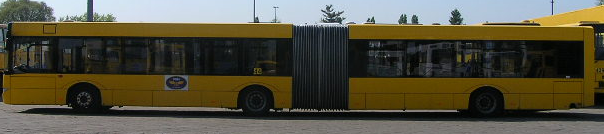 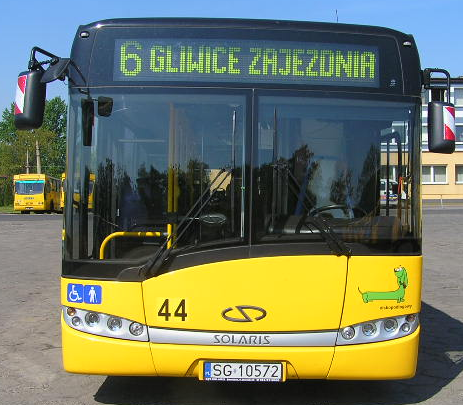 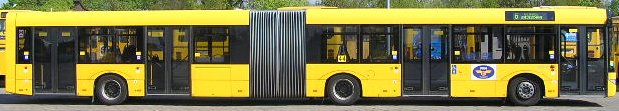 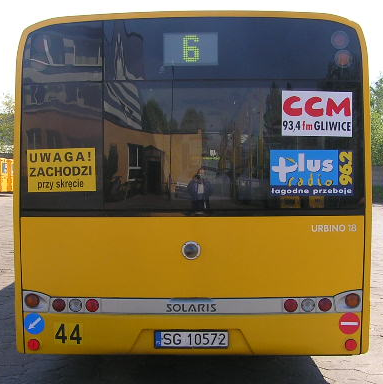 